           Ausstellungsergebnisse                        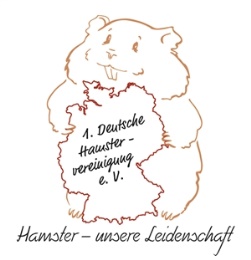 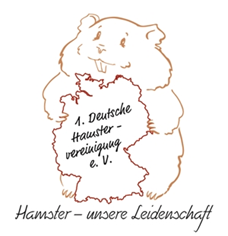 DatumAusstellung /OrtHamsterErgebnis/PunktePlatzierung